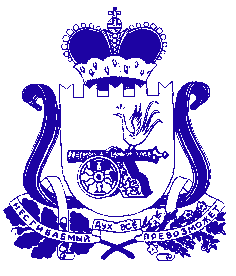 Совет депутатов  Богдановского  сельского поселения ХОЛМ-ЖИРКОВСКОГО  района Смоленской областиР Е Ш Е Н И Е18.11.2019  № 42  Рассмотрев предложение Администрации Богдановского сельского поселения Холм – Жирковского района Смоленской области и комиссии по бюджету Совета депутатов Богдановского сельского поселения Холм – Жирковского района Смоленской области о внесении изменений в местный бюджет Совет депутатов Богдановского сельского поселения Холм – Жирковского района Смоленской области          Р Е Ш И Л:          Внести следующие изменения в решение Совета депутатов Богдановского сельского поселения Холм – Жирковского района Смоленской области от 26.12.2018 г. № 32 «О бюджете муниципального образования Богдановского сельского поселения Холм – Жирковского района Смоленской области на 2019 год и плановый период 2020 и 2021 годов»:            1. Пункт 1 статьи 1 изложить в следующей редакции:«1.Утвердить основные характеристики  бюджета муниципального образования  Богдановского сельского поселения Холм-Жирковского  района Смоленской области (далее- местный бюджет) на 2019 год :1) общий объем доходов  местного бюджета   в сумме 4201.6 тыс. рублей, в том числе объем безвозмездных поступлений в сумме 2486.9 тыс.рублей, из которых объем получаемых межбюджетных трансфертов 2486.9 тыс. рублей;2) общий объем расходов местного бюджета  в   сумме 4476.6 тыс.рублей3) предельный размер дефицита местного бюджета на 2019 год в сумме 275,0 тыс.руб., что составляет 16,0 % от общего объема доходов местного бюджета без учета безвозмездных поступлений в местный бюджет и  6,5 % от объема всех доходов местного бюджета.2. Пункт 1 статьи 11 изложить в следующей редакции:          1. Утвердить объем бюджетных ассигнований на финансовое обеспечение реализации муниципальных программ на 2019 год в сумме 3714,25 тыс. рублей.         2. Приложение 10 «Распределение бюджетных ассигнований по разделам, подразделам, целевым статьям (муниципальным программам и не программным направлениям деятельности), группам и подгруппам видов расходов классификации расходов бюджетов на 2019 год» изложить в новой редакции в связи с изменением в  расходной части бюджета и изменениями лимитов (прилагается).         3. Приложение 12 «Распределение бюджетных ассигнований по целевым статьям (муниципальных программам и не программным направлениям деятельности), группам (группам и подгруппам) видов расходов классификации расходов бюджетов на 2019 год изложить в новой редакции  в связи с изменением  в расходной части бюджета и изменениями лимитов (прилагается).         4. Приложение 14 «Ведомственная структура расходов местного бюджета (распределением бюджетных ассигнований по главным распорядителям бюджетных средств, разделам, подразделам, целевым статьям (муниципальным программам и непрограммным направлениям деятельности), группам (группам и подгруппам) видов расходов классификации расходов бюджетов) на 2019 год.» изложить в новой редакции в связи с изменением в  расходной части бюджета и изменениями лимитов (прилагается).        5. Приложение 16 «Распределение бюджетных ассигнований по муниципальным программам и не программным направлениям деятельности на 2019 год» изложить в новой редакции в связи с изменением в  расходной части бюджета и изменениями лимитов (прилагается).Глава муниципального образования Богдановского сельского поселенияХолм – Жирковского районаСмоленской области                                                                       В.М. Персидский          Пояснительная записка           к  проекту решения  Совета депутатов Богдановского сельского поселения  от 18.11.2019 №42 «О внесении изменений в решение Совета депутатов Богдановского сельского поселения Холм – Жирковского района Смоленской области от 26.12.2018 г. № 32 «О бюджете муниципального образования Богдановского сельского поселения Холм – Жирковского района Смоленской области на 2019 год и плановый период 2020 и 2021 годов»:Общий объем доходов  местного бюджета   в сумме 4201,6 тыс. рублей, в том числе объем безвозмездных поступлений в сумме 2486,9 тыс.рублей, из которых объем получаемых межбюджетных трансфертов 2486,9 тыс. рублей; Общий объем расходов местного бюджета  в   сумме 4476,6 тыс.рублей Предельный размер дефицита местного бюджета на 2019 год в сумме 275,0 тыс.руб., что составляет 16,0 % от общего объема доходов местного бюджета без учета безвозмездных поступлений в местный бюджет и  6,5 % от объема всех доходов местного бюджета.Изменение доходной и расходной части бюджета Богдановского сельского поселения Холм-Жирковского района Смоленской области РАСХОДЫПриложение  10к решению Совета депутатов Богдановского сельского поселения Холм-Жирковского района Смоленской области  «О бюджете Богдановского сельского поселения Холм-Жирковского района Смоленской области на 2019год и на плановый период 2020 и 2021 годов» от  26.12.2018 г.  № 32Распределение бюджетных ассигнований по разделам, подразделам, целевым статьям и видам расходов классификации расходов бюджетов на 2019 год(тыс.руб.)Приложение  12к  решению Совета депутатов Богдановского сельского поселения Холм-Жирковского района Смоленской области  «О бюджете Богдановского сельского поселения Холм-Жирковского района Смоленской области на 2019 год и на плановый период 2020 и 2021 годов» от 26.12.2018 г.  №  32Распределение бюджетных ассигнований по целевым статьям (областным государственным программам и непрограммным направлениям деятельности), группам (группам и подгруппам) видов расходов классификации расходов бюджетов на 2019 год(тыс.руб.)Приложение  14к  решению Совета депутатов Богдановского сельского поселения Холм-Жирковского района Смоленской области  «О бюджете Богдановского сельского поселения Холм-Жирковского района Смоленской области на 2019 год и на плановый период 2020 и 2021 годов» от   26.12.2018г.  № 32Ведомственная структура расходов местного  бюджета (распределение бюджетных ассигнований по главным распорядителям бюджетных средств, разделам, подразделам, целевым статьям (муниципальным программам и непрограммным направлениям деятельности), группам (группам и подгруппам) видов расходов классификации расходов бюджетов) на 2019 год (тыс.руб.)Приложение  16к  решению Совета депутатов Богдановского сельского поселения Холм-Жирковского района Смоленской области  «О бюджете Богдановского сельского поселения Холм-Жирковского района Смоленской области на 2019 год и на плановый период 2020 и 2021 годов» от  26.12.2018 г. № 32Распределение бюджетных ассигнований по муниципальным программам и непрограммным направлениям деятельности на 2019 год (тыс.руб.)О внесении изменений в решение Совета депутатов Богдановского сельского поселения Холм – Жирковского района Смоленской области от 26.12.2018г. № 32 «О бюджете муниципального образования Богдановского сельского поселения Холм – Жирковского района Смоленской области на 2019 год и на плановый период 2020 и 2021 годов»НаименованиеКодировка и наименование расходовСумма,  руб.Коммунальные услуги910 0503 2010220540 244 223 U22306-88 800-00Заработная плата910 0102 7700000140 121 211 Y2100188 800-00НаименованиеРазделПодразделЦелевая статьяВид расходовСУММА123456ОБЩЕГОСУДАРСТВЕННЫЕ ВОПРОСЫ012662,15Функционирование высшего должностного лица субъекта Российской Федерации и муниципального образования0102577,23Обеспечение деятельности Главы муниципального образования010277 0 00 00000577,23Расходы на обеспечение функций органов местного самоуправления010277 0 00 00140577,23Расходы на выплаты персоналу в целях обеспечения выполнения функций государственными (муниципальными) органами, казенными учреждениями, органами управления государственными внебюджетными фондами010277 0 00 00140100577,23Расходы на выплаты персоналу государственных (муниципальных) органов010277 0 00 00140120577,23Функционирование Правительства Российской Федерации, высших исполнительных органов государственной власти субъектов Российской Федерации, местных администраций01041 985,79Муниципальная программа "Комплексное развитие территории Богдановского сельского поселения Холм-Жирковского района Смоленской области на 2016-2021 годы"010420 0 00 000001 985,79Обеспечивающая подпрограмма010420 5 00 000001 985,79Основное мероприятие "Обеспечение организационных условий для реализации муниципальной программы"010420 5 01 000001 985,79Расходы на обеспечение функций органов местного самоуправления010420 5 01 001401 985,79Расходы на выплаты персоналу в целях обеспечения выполнения функций государственными (муниципальными) органами, казенными учреждениями, органами управления государственными внебюджетными фондами010420 5 01 001401001 471,11Расходы на выплаты персоналу государственных (муниципальных) органов010420 5 01 001401201 471,11Закупка товаров, работ и услуг для обеспечения государственных (муниципальных) нужд010420 5 01 00140200505,55Иные закупки товаров, работ и услуг для обеспечения государственных (муниципальных) нужд010420 5 01 00140240505,55Иные бюджетные ассигнования010420 5 01 001408009,13Уплата налогов, сборов и иных платежей010420 5 01 001408509,13Обеспечение деятельности финансовых, налоговых и таможенных органов и органов финансового (финансово-бюджетного) надзора010619,40Непрограммые расходы органов местного самоуправления010682 0 00 0000019,40Расходы бюджетов поселений по передаче полномочий в бюджет муниципального района в соответствии с заключенными соглашениями010682 2 00 0000019,40Расходы бюджета Богдановского сельского поселения по передаче полномочий в бюджет муниципального района в соответствии с заключенными соглашениями в части внешнего финансового контроля010682 2 00 П103018,40Межбюджетные трансферты010682 2 00 П103050018,40Иные межбюджетные трансферты010682 2 00 П103054018,40Расходы бюджета Богдановского сельского поселения по передаче полномочий в бюджет муниципального района в соответствии с заключенными соглашениями  в части казначейского исполнения бюджета010682 2 00 П20301,00Межбюджетные трансферты010682 2 00 П20305001,00Иные межбюджетные трансферты010682 2 00 П20305401,00Обеспечение проведения выборов и референдумов010779,71Непрограммые расходы органов местного самоуправления010782 0 00 0000079,71Обеспечение проведения выборов и референдумов010782 4 00 0000079,71Расходы на подготовку и проведение выборов010782 4 00 2090079,71Иные бюджетные ассигнования010782 4 00 2090080079,71Специальные расходы010782 4 00 2090088079,71НАЦИОНАЛЬНАЯ ОБОРОНА0254,30Мобилизационная и вневойсковая подготовка020354,30Непрограммые расходы органов местного самоуправления020382 0 00 0000054,30Прочие расходы за счет межбюджетных трансфертов других уровней020382 1 00 0000054,30Осуществление первичного воинского учета на территориях, где отсутствуют военные комиссариаты020382 1 00 5118054,30Расходы на выплаты персоналу в целях обеспечения выполнения функций государственными (муниципальными) органами, казенными учреждениями, органами управления государственными внебюджетными фондами020382 1 00 5118010032,97Расходы на выплаты персоналу государственных (муниципальных) органов020382 1 00 5118012032,97Закупка товаров, работ и услуг для обеспечения государственных (муниципальных) нужд020382 1 00 5118020021,33Иные закупки товаров, работ и услуг для обеспечения государственных (муниципальных) нужд020382 1 00 5118024021,33НАЦИОНАЛЬНАЯ ЭКОНОМИКА041 365,30Дорожное хозяйство (дорожные фонды)04091 365,30Муниципальная программа "Комплексное развитие территории Богдановского сельского поселения Холм-Жирковского района Смоленской области на 2016-2021 годы"040920 0 00 000001 365,30Подпрограмма "Развитие улично-дорожной сети на территории Богдановского сельского поселения"040920 2 00 000001 365,30Основное мероприятие "Обеспечение дорожной деятельности"040920 2 01 000001 365,30Расходы на содержание автомобильных дорог в границах поселения за счет средств дорожного фонда040920 2 01 206001 365,30Закупка товаров, работ и услуг для обеспечения государственных (муниципальных) нужд040920 2 01 206002001 365,30Иные закупки товаров, работ и услуг для обеспечения государственных (муниципальных) нужд040920 2 01 206002401 365,30ЖИЛИЩНО-КОММУНАЛЬНОЕ ХОЗЯЙСТВО05363,15Жилищное хозяйство050112.0Муниципальная программа "Комплексное развитие территории Богдановского сельского поселения Холм-Жирковского района Смоленской области на 2016-2020 годы"050120 0 00 0000012.0Основное мероприятие «Обеспечение мероприятий в области жилищно-коммунального хозяйства»050120 1 01 0000012.0Обеспечение мероприятий по капитальному ремонту многоквартирных домов050120 1 01 2052012.0Закупка товаров, работ и услуг для обеспечения государственных (муниципальных) нужд050120 1 01 2052020012.0Иные закупки товаров, работ и услуг для обеспечения государственных (муниципальных) нужд050120 1 01 2052024012.0Коммунальное хозяйство0502106,3Муниципальная программа "Комплексное развитие территории Богдановского сельского поселения Холм-Жирковского района Смоленской области на 2016-2021 годы"050220 0 00 00000106.3Подпрограмма "Благоустройство территории Богдановского сельского поселения"050220 1 00 00000106.3Основное мероприятие "Обеспечение мероприятий в области жилищно-коммунального хозяйства"050220 1 01 00000106.3Расходы на мероприятия в области жилищно-коммунального хозяйства050220 1 01 20510106.3Закупка товаров, работ и услуг для обеспечения государственных (муниципальных) нужд050220 1 01 20510200106.3Иные закупки товаров, работ и услуг для обеспечения государственных (муниципальных) нужд050220 1 01 20510240106.3Благоустройство0503244,85Муниципальная программа "Комплексное развитие территории Богдановского сельского поселения Холм-Жирковского района Смоленской области на 2016-2021 годы"050320 0 00 00000244,85Подпрограмма "Благоустройство территории Богдановского сельского поселения"050320 1 00 00000244,85Основное мероприятие "Обеспечение мероприятий в области благоустройства"050320 1 02 00000244,85Расходы на уличное освещение и обслуживание050320 1 02 20540174,50Закупка товаров, работ и услуг для обеспечения государственных (муниципальных) нужд050320 1 02 20540200174,50Иные закупки товаров, работ и услуг для обеспечения государственных (муниципальных) нужд050320 1 02 20540240174,50Расходы на прочие мероприятия по благоустройству поселений050320 1 02 2058060,35Закупка товаров, работ и услуг для обеспечения государственных (муниципальных) нужд050320 1 02 2058020060,35Иные закупки товаров, работ и услуг для обеспечения государственных (муниципальных) нужд050320 1 02 2058024060,35Мероприятия по ремонту и содержанию памятников050320 1 02 2073010,00Закупка товаров, работ и услуг для обеспечения государственных (муниципальных) нужд050320 1 02 2073020010,00Иные закупки товаров, работ и услуг для обеспечения государственных (муниципальных) нужд050320 1 02 2073024010,00СОЦИАЛЬНАЯ ПОЛИТИКА1031,70Пенсионное обеспечение100131,70Непрограммые расходы органов местного самоуправления100180 0 00 0000031,70Расходы по оказанию мер социальной поддержки отдельным категориям граждан100182 3 00 0000031,70Пенсии за выслугу лет лицам, замещавшим муниципальные должности, должности муниципальной службы (муниципальные должности муниципальной  службы)100182 3 00 7063031,70Социальное обеспечение и иные выплаты населению100182 3 00 7063030031,70Иные пенсии, социальные доплаты к пенсиям100182 3 00 7063031231,70НаименованиеЦелевая статьяВид расходовСУММА1234Муниципальная программа "Комплексное развитие территории Богдановского сельского поселения Холм-Жирковского района Смоленской области на 2016-2021 годы"20 0 00 000003714,24Подпрограмма "Благоустройство территории Богдановского сельского поселения"20 1 00 00000363,15Основное мероприятие "Обеспечение мероприятий в области жилищно-коммунального хозяйства"20 1 01 00000118,3Расходы на мероприятия в области жилищно-коммунального хозяйства20 1 01 20510106,3Закупка товаров, работ и услуг для обеспечения государственных (муниципальных) нужд20 1 01 20510200106,3Иные закупки товаров, работ и услуг для обеспечения государственных (муниципальных) нужд20 1 01 20510240106,3Обеспечение мероприятий по капитальному ремонту многоквартирных домов20 1 01 2052012,00Закупка товаров, работ и услуг для обеспечения государственных (муниципальных) нужд20 1 01 2052020012,00Иные закупки товаров, работ и услуг для обеспечения государственных (муниципальных) нужд20 1 01 2052024012,00Основное мероприятие "Обеспечение мероприятий в области благоустройства"20 1 02 00000244,85Расходы на уличное освещение и обслуживание20 1 02 20540174,50Закупка товаров, работ и услуг для обеспечения государственных (муниципальных) нужд20 1 02 20540200174,50Иные закупки товаров, работ и услуг для обеспечения государственных (муниципальных) нужд20 1 02 20540240174,50Расходы на прочие мероприятия по благоустройству поселений20 1 02 2058060,35Закупка товаров, работ и услуг для обеспечения государственных (муниципальных) нужд20 1 02 2058020060,35Иные закупки товаров, работ и услуг для обеспечения государственных (муниципальных) нужд20 1 02 2058024060,35Мероприятия по ремонту и содержанию памятников20 1 02 2073010,00Закупка товаров, работ и услуг для обеспечения государственных (муниципальных) нужд20 1 02 2073020010,00Иные закупки товаров, работ и услуг для обеспечения государственных (муниципальных) нужд20 1 02 2073024010,00Подпрограмма "Развитие улично-дорожной сети на территории Богдановского сельского поселения"20 2 00 000001 365,30Основное мероприятие "Обеспечение дорожной деятельности"20 2 01 000001 365,30Расходы на содержание автомобильных дорог в границах поселения за счет средств дорожного фонда20 2 01 206001 365,30Закупка товаров, работ и услуг для обеспечения государственных (муниципальных) нужд20 2 01 206002001 365,30Иные закупки товаров, работ и услуг для обеспечения государственных (муниципальных) нужд20 2 01 206002401 365,30Обеспечивающая подпрограмма20 5 00 000001 985,79Основное мероприятие "Обеспечение организационных условий для реализации муниципальной программы"20 5 01 000001 985,79Расходы на обеспечение функций органов местного самоуправления20 5 01 001401 985,79Расходы на выплаты персоналу в целях обеспечения выполнения функций государственными (муниципальными) органами, казенными учреждениями, органами управления государственными внебюджетными фондами20 5 01 001401001 471,11Расходы на выплаты персоналу государственных (муниципальных) органов20 5 01 001401201 471,11Закупка товаров, работ и услуг для обеспечения государственных (муниципальных) нужд20 5 01 00140200505,55Иные закупки товаров, работ и услуг для обеспечения государственных (муниципальных) нужд20 5 01 00140240505,55Иные бюджетные ассигнования20 5 01 001408009,13Уплата налогов, сборов и иных платежей20 5 01 001408509,13Обеспечение деятельности Главы муниципального образования77 0 00 00000577,23Расходы на обеспечение функций органов местного самоуправления77 0 00 00140577,23Расходы на выплаты персоналу в целях обеспечения выполнения функций государственными (муниципальными) органами, казенными учреждениями, органами управления государственными внебюджетными фондами77 0 00 00140100577,23Расходы на выплаты персоналу государственных (муниципальных) органов77 0 00 00140120577,23Непрограммые расходы органов местного самоуправления82 0 00 00000185,11Прочие расходы за счет межбюджетных трансфертов других уровней82 1 00 0000054,30Осуществление первичного воинского учета на территориях, где отсутствуют военные комиссариаты82 1 00 5118054,30Расходы на выплаты персоналу в целях обеспечения выполнения функций государственными (муниципальными) органами, казенными учреждениями, органами управления государственными внебюджетными фондами82 1 00 5118010032,97Расходы на выплаты персоналу государственных (муниципальных) органов82 1 00 5118012032,97Закупка товаров, работ и услуг для обеспечения государственных (муниципальных) нужд82 1 00 5118020021,33Иные закупки товаров, работ и услуг для обеспечения государственных (муниципальных) нужд82 1 00 5118024021,33Расходы бюджетов поселений по передаче полномочий в бюджет муниципального района в соответствии с заключенными соглашениями82 2 00 0000019,40Расходы бюджета Богдановского сельского поселения по передаче полномочий в бюджет муниципального района в соответствии с заключенными соглашениями в части внешнего финансового контроля82 2 00 П103018,40Межбюджетные трансферты82 2 00 П103050018,40Иные межбюджетные трансферты82 2 00 П103054018,40Расходы бюджета Богдановского сельского поселения по передаче полномочий в бюджет муниципального района в соответствии с заключенными соглашениями  в части казначейского исполнения бюджета82 2 00 П20301,00Межбюджетные трансферты82 2 00 П20305001,00Иные межбюджетные трансферты82 2 00 П20305401,00Расходы по оказанию мер социальной поддержки отдельным категориям граждан82 3 00 0000031,70Пенсии за выслугу лет лицам, замещавшим муниципальные должности, должности муниципальной службы (муниципальные должности муниципальной  службы)82 3 00 7063031,70Социальное обеспечение и иные выплаты населению82 3 00 7063030031,70Иные пенсии, социальные доплаты к пенсиям82 3 00 7063031231,70Обеспечение проведения выборов и референдумов82 4 00 0000079,71Расходы на подготовку и проведение выборов82 4 00 2090079,71Иные бюджетные ассигнования82 4 00 2090080079,71Специальные расходы82 4 00 2090088079,71НаименованиеКод главного распорядителя средств областного бюджета (прямого получателя)РазделПодразделЦелевая статья расходовВид расходовСУММА1234567Администрация Богдановского сельского поселения Холм-Жирковского района Смоленской области9104 476,60ОБЩЕГОСУДАРСТВЕННЫЕ ВОПРОСЫ910012662,15Функционирование высшего должностного лица субъекта Российской Федерации и муниципального образования9100102577,23Обеспечение деятельности Главы муниципального образования910010277 0 00 00000577,23Расходы на обеспечение функций органов местного самоуправления910010277 0 00 00140577,23Расходы на выплаты персоналу в целях обеспечения выполнения функций государственными (муниципальными) органами, казенными учреждениями, органами управления государственными внебюджетными фондами910010277 0 00 00140100577,23Расходы на выплаты персоналу государственных (муниципальных) органов910010277 0 00 00140120577,23Функционирование Правительства Российской Федерации, высших исполнительных органов государственной власти субъектов Российской Федерации, местных администраций91001041 985,79Муниципальная программа "Комплексное развитие территории Богдановского сельского поселения Холм-Жирковского района Смоленской области на 2016-2021 годы"910010420 0 00 000001 985,79Обеспечивающая подпрограмма910010420 5 00 000001 985,79Основное мероприятие "Обеспечение организационных условий для реализации муниципальной программы"910010420 5 01 000001 985,79Расходы на обеспечение функций органов местного самоуправления910010420 5 01 001401 985,79Расходы на выплаты персоналу в целях обеспечения выполнения функций государственными (муниципальными) органами, казенными учреждениями, органами управления государственными внебюджетными фондами910010420 5 01 001401001 471,11Расходы на выплаты персоналу государственных (муниципальных) органов910010420 5 01 001401201 471,11Закупка товаров, работ и услуг для обеспечения государственных (муниципальных) нужд910010420 5 01 00140200505,55Иные закупки товаров, работ и услуг для обеспечения государственных (муниципальных) нужд910010420 5 01 00140240505,55Иные бюджетные ассигнования910010420 5 01 001408009,13Уплата налогов, сборов и иных платежей910010420 5 01 001408509,13Обеспечение деятельности финансовых, налоговых и таможенных органов и органов финансового (финансово-бюджетного) надзора910010619,40Непрограммые расходы органов местного самоуправления910010682 0 00 0000019,40Расходы бюджетов поселений по передаче полномочий в бюджет муниципального района в соответствии с заключенными соглашениями910010682 2 00 0000019,40Расходы бюджета Богдановского сельского поселения по передаче полномочий в бюджет муниципального района в соответствии с заключенными соглашениями в части внешнего финансового контроля910010682 2 00 П103018,40Межбюджетные трансферты910010682 2 00 П103050018,40Иные межбюджетные трансферты910010682 2 00 П103054018,40Расходы бюджета Богдановского сельского поселения по передаче полномочий в бюджет муниципального района в соответствии с заключенными соглашениями  в части казначейского исполнения бюджета910010682 2 00 П20301,00Межбюджетные трансферты910010682 2 00 П20305001,00Иные межбюджетные трансферты910010682 2 00 П20305401,00Обеспечение проведения выборов и референдумов910010779,71Непрограммые расходы органов местного самоуправления910010782 0 00 0000079,71Обеспечение проведения выборов и референдумов910010782 4 00 0000079,71Расходы на подготовку и проведение выборов910010782 4 00 2090079,71Иные бюджетные ассигнования910010782 4 00 2090080079,71Специальные расходы910010782 4 00 2090088079,71НАЦИОНАЛЬНАЯ ОБОРОНА9100254,30Мобилизационная и вневойсковая подготовка910020354,30Непрограммые расходы органов местного самоуправления910020382 0 00 0000054,30Прочие расходы за счет межбюджетных трансфертов других уровней910020382 1 00 0000054,30Осуществление первичного воинского учета на территориях, где отсутствуют военные комиссариаты910020382 1 00 5118054,30Расходы на выплаты персоналу в целях обеспечения выполнения функций государственными (муниципальными) органами, казенными учреждениями, органами управления государственными внебюджетными фондами910020382 1 00 5118010032,97Расходы на выплаты персоналу государственных (муниципальных) органов910020382 1 00 5118012032,97Закупка товаров, работ и услуг для обеспечения государственных (муниципальных) нужд910020382 1 00 5118020021,33Иные закупки товаров, работ и услуг для обеспечения государственных (муниципальных) нужд910020382 1 00 5118024021,33НАЦИОНАЛЬНАЯ ЭКОНОМИКА910041 365,30Дорожное хозяйство (дорожные фонды)91004091 365,30Муниципальная программа "Комплексное развитие территории Богдановского сельского поселения Холм-Жирковского района Смоленской области на 2016-2021 годы"910040920 0 00 000001 365,30Подпрограмма "Развитие улично-дорожной сети на территории Богдановского сельского поселения"910040920 2 00 000001 365,30Основное мероприятие "Обеспечение дорожной деятельности"910040920 2 01 000001 365,30Расходы на содержание автомобильных дорог в границах поселения за счет средств дорожного фонда910040920 2 01 206001 365,30Закупка товаров, работ и услуг для обеспечения государственных (муниципальных) нужд910040920 2 01 206002001 365,30Иные закупки товаров, работ и услуг для обеспечения государственных (муниципальных) нужд910040920 2 01 206002401 365,30ЖИЛИЩНО-КОММУНАЛЬНОЕ ХОЗЯЙСТВО91005363,15Жилищное хозяйство910050112,00Муниципальная программа "Комплексное развитие территории Богдановского сельского поселения Холм-Жирковского района Смоленской области на 2016-2020 годы"910050120 0 00 0000012,00Основное мероприятие «Обеспечение мероприятий в области жилищно-коммунального хозяйства»910050120 1 00 0000012,00Основное мероприятие «Обеспечение мероприятий в области жилищно-коммунального хозяйства»910050120 1 01 0000012,00Обеспечение мероприятий по капитальному ремонту многоквартирных домов910050120 1 01 2052012,00Закупка товаров, работ и услуг для обеспечения государственных (муниципальных) нужд910050120 1 01 2052020012,00Иные закупки товаров, работ и услуг для обеспечения государственных (муниципальных) нужд910050120 1 01 2052024012,00Коммунальное хозяйство9100502106,30Муниципальная программа "Комплексное развитие территории Богдановского сельского поселения Холм-Жирковского района Смоленской области на 2016-2021 годы"910050220 0 00 00000106,30Подпрограмма "Благоустройство территории Богдановского сельского поселения"910050220 1 00 00000106,30Основное мероприятие "Обеспечение мероприятий в области жилищно-коммунального хозяйства"910050220 1 01 00000106,30Расходы на мероприятия в области жилищно-коммунального хозяйства910050220 1 01 20510106,30Закупка товаров, работ и услуг для обеспечения государственных (муниципальных) нужд910050220 1 01 20510200106,30Иные закупки товаров, работ и услуг для обеспечения государственных (муниципальных) нужд910050220 1 01 20510240106,30Благоустройство9100503244,85Муниципальная программа "Комплексное развитие территории Богдановского сельского поселения Холм-Жирковского района Смоленской области на 2016-2021 годы"910050320 0 00 00000244,85Подпрограмма "Благоустройство территории Богдановского сельского поселения"910050320 1 00 00000244,85Основное мероприятие "Обеспечение мероприятий в области благоустройства"910050320 1 02 00000244,85Расходы на уличное освещение и обслуживание910050320 1 02 20540174,50Закупка товаров, работ и услуг для обеспечения государственных (муниципальных) нужд910050320 1 02 20540200174,50Иные закупки товаров, работ и услуг для обеспечения государственных (муниципальных) нужд910050320 1 02 20540240174,50Расходы на прочие мероприятия по благоустройству поселений910050320 1 02 2058060,35Закупка товаров, работ и услуг для обеспечения государственных (муниципальных) нужд910050320 1 02 2058020060,35Иные закупки товаров, работ и услуг для обеспечения государственных (муниципальных) нужд910050320 1 02 2058024060,35Мероприятия по ремонту и содержанию памятников910050320 1 02 2073010,00Закупка товаров, работ и услуг для обеспечения государственных (муниципальных) нужд910050320 1 02 2073020010,00Иные закупки товаров, работ и услуг для обеспечения государственных (муниципальных) нужд910050320 1 02 2073024010,00СОЦИАЛЬНАЯ ПОЛИТИКА9101031,70Пенсионное обеспечение910100131,70Непрограммые расходы органов местного самоуправления910100182 0 00 0000031,70Расходы по оказанию мер социальной поддержки отдельным категориям граждан910100182 3 00 0000031,70Пенсии за выслугу лет лицам, замещавшим муниципальные должности, должности муниципальной службы (муниципальные должности муниципальной  службы)910100182 3 00 7063031,70Социальное обеспечение и иные выплаты населению910100182 3 00 7063030031,70Иные пенсии, социальные доплаты к пенсиям910100182 3 00 7063031231,70НаименованиеЦелевая статьяКод главного распорядителя средств областного бюджета (прямого получателя)РазделПодразделВид расходовСУММА1234567Муниципальная программа "Комплексное развитие территории Богдановского сельского поселения Холм-Жирковского района Смоленской области на 2016-2021 годы"20 0 00 000003714,25Подпрограмма "Благоустройство территории Богдановского сельского поселения"20 1 00 00000363,15Основное мероприятие "Обеспечение мероприятий в области жилищно-коммунального хозяйства"20 1 01 00000118,3Расходы на мероприятия в области жилищно-коммунального хозяйства20 1 01 20510106,3Администрация Богдановского сельского поселения Холм-Жирковского района Смоленской области20 1 01 20510910106,3ЖИЛИЩНО-КОММУНАЛЬНОЕ ХОЗЯЙСТВО20 1 01 2051091005106,3Коммунальное хозяйство20 1 01 205109100502106,3Закупка товаров, работ и услуг для обеспечения государственных (муниципальных) нужд20 1 01 205109100502200106,3Иные закупки товаров, работ и услуг для обеспечения государственных (муниципальных) нужд20 1 01 205109100502240106,3Обеспечение мероприятий по капитальному ремонту многоквартирных домов20 1 01 2052012,00Администрация Богдановского сельского поселения Холм-Жирковского района Смоленской области20 1 01 2052091012,00ЖИЛИЩНО-КОММУНАЛЬНОЕ ХОЗЯЙСТВО20 1 01 205209100512,00Жилищное хозяйство20 1 01 20520910050112,00Закупка товаров, работ и услуг для обеспечения государственных (муниципальных) нужд20 1 01 20520910050120012,00Иные закупки товаров, работ и услуг для обеспечения государственных (муниципальных) нужд20 1 01 20520910050124012,00Основное мероприятие "Обеспечение мероприятий в области благоустройства"20 1 02 00000244,85Расходы на уличное освещение и обслуживание20 1 02 20540174,50Администрация Богдановского сельского поселения Холм-Жирковского района Смоленской области20 1 02 20540910174,50ЖИЛИЩНО-КОММУНАЛЬНОЕ ХОЗЯЙСТВО20 1 02 2054091005174,50Благоустройство20 1 02 205409100503174,50Закупка товаров, работ и услуг для обеспечения государственных (муниципальных) нужд20 1 02 205409100503200174,50Иные закупки товаров, работ и услуг для обеспечения государственных (муниципальных) нужд20 1 02 205409100503240174,50Расходы на прочие мероприятия по благоустройству поселений20 1 02 2058060,35Администрация Богдановского сельского поселения Холм-Жирковского района Смоленской области20 1 02 2058091060,35ЖИЛИЩНО-КОММУНАЛЬНОЕ ХОЗЯЙСТВО20 1 02 205809100560,35Благоустройство20 1 02 20580910050360,35Закупка товаров, работ и услуг для обеспечения государственных (муниципальных) нужд20 1 02 20580910050320060,35Иные закупки товаров, работ и услуг для обеспечения государственных (муниципальных) нужд20 1 02 20580910050324060,35Мероприятия по ремонту и содержанию памятников20 1 02 2073010,00Администрация Богдановского сельского поселения Холм-Жирковского района Смоленской области20 1 02 2073091010,00ЖИЛИЩНО-КОММУНАЛЬНОЕ ХОЗЯЙСТВО20 1 02 207309100510,00Благоустройство20 1 02 20730910050310,00Закупка товаров, работ и услуг для обеспечения государственных (муниципальных) нужд20 1 02 20730910050320010,00Иные закупки товаров, работ и услуг для обеспечения государственных (муниципальных) нужд20 1 02 20730910050324010,00Подпрограмма "Развитие улично-дорожной сети на территории Богдановского сельского поселения"20 2 00 000001 365,30Основное мероприятие "Обеспечение дорожной деятельности"20 2 01 000001 365,30Расходы на содержание автомобильных дорог в границах поселения за счет средств дорожного фонда20 2 01 206001 365,30Администрация Богдановского сельского поселения Холм-Жирковского района Смоленской области20 2 01 206009101 365,30НАЦИОНАЛЬНАЯ ЭКОНОМИКА20 2 01 20600910041 365,30Дорожное хозяйство (дорожные фонды)20 2 01 2060091004091 365,30Закупка товаров, работ и услуг для обеспечения государственных (муниципальных) нужд20 2 01 2060091004092001 365,30Иные закупки товаров, работ и услуг для обеспечения государственных (муниципальных) нужд20 2 01 2060091004092401 365,30Обеспечивающая подпрограмма20 5 00 000001 985,79Основное мероприятие "Обеспечение организационных условий для реализации муниципальной программы"20 5 01 000001 985,79Расходы на обеспечение функций органов местного самоуправления20 5 01 001401 985,79Администрация Богдановского сельского поселения Холм-Жирковского района Смоленской области20 5 01 001409101 985,79ОБЩЕГОСУДАРСТВЕННЫЕ ВОПРОСЫ20 5 01 00140910011 985,79Функционирование Правительства Российской Федерации, высших исполнительных органов государственной власти субъектов Российской Федерации, местных администраций20 5 01 0014091001041 985,79Расходы на выплаты персоналу в целях обеспечения выполнения функций государственными (муниципальными) органами, казенными учреждениями, органами управления государственными внебюджетными фондами20 5 01 0014091001041001 471,11Расходы на выплаты персоналу государственных (муниципальных) органов20 5 01 0014091001041201 471,11Закупка товаров, работ и услуг для обеспечения государственных (муниципальных) нужд20 5 01 001409100104200505,55Иные закупки товаров, работ и услуг для обеспечения государственных (муниципальных) нужд20 5 01 001409100104240505,55Иные бюджетные ассигнования20 5 01 0014091001048009,13Уплата налогов, сборов и иных платежей20 5 01 0014091001048509,13Обеспечение деятельности Главы муниципального образования77 0 00 00000577,23Расходы на обеспечение функций органов местного самоуправления77 0 00 00140577,23Администрация Богдановского сельского поселения Холм-Жирковского района Смоленской области77 0 00 00140910577,23ОБЩЕГОСУДАРСТВЕННЫЕ ВОПРОСЫ77 0 00 0014091001577,23Функционирование высшего должностного лица субъекта Российской Федерации и муниципального образования77 0 00 001409100102577,23Расходы на выплаты персоналу в целях обеспечения выполнения функций государственными (муниципальными) органами, казенными учреждениями, органами управления государственными внебюджетными фондами77 0 00 001409100102100577,23Расходы на выплаты персоналу государственных (муниципальных) органов77 0 00 001409100102120577,23Непрограммые расходы органов местного самоуправления82 0 00 00000118,60Прочие расходы за счет межбюджетных трансфертов других уровней82 1 00 0000054,30Осуществление первичного воинского учета на территориях, где отсутствуют военные комиссариаты82 1 00 5118054,30Администрация Богдановского сельского поселения Холм-Жирковского района Смоленской области82 1 00 5118091054,30НАЦИОНАЛЬНАЯ ОБОРОНА82 1 00 511809100254,30Мобилизационная и вневойсковая подготовка82 1 00 51180910020354,30Расходы на выплаты персоналу в целях обеспечения выполнения функций государственными (муниципальными) органами, казенными учреждениями, органами управления государственными внебюджетными фондами82 1 00 51180910020310032,97Расходы на выплаты персоналу государственных (муниципальных) органов82 1 00 51180910020312032,97Закупка товаров, работ и услуг для обеспечения государственных (муниципальных) нужд82 1 00 51180910020320021,33Иные закупки товаров, работ и услуг для обеспечения государственных (муниципальных) нужд82 1 00 51180910020324021,33Расходы бюджетов поселений по передаче полномочий в бюджет муниципального района в соответствии с заключенными соглашениями82 2 00 0000019,40Расходы бюджета Богдановского сельского поселения по передаче полномочий в бюджет муниципального района в соответствии с заключенными соглашениями в части внешнего финансового контроля82 2 00 П103018,40Администрация Богдановского сельского поселения Холм-Жирковского района Смоленской области82 2 00 П103091018,40ОБЩЕГОСУДАРСТВЕННЫЕ ВОПРОСЫ82 2 00 П10309100118,40Обеспечение деятельности финансовых, налоговых и таможенных органов и органов финансового (финансово-бюджетного) надзора82 2 00 П1030910010618,40Межбюджетные трансферты82 2 00 П1030910010650018,40Иные межбюджетные трансферты82 2 00 П1030910010654018,40Расходы бюджета Богдановского сельского поселения по передаче полномочий в бюджет муниципального района в соответствии с заключенными соглашениями  в части казначейского исполнения бюджета82 2 00 П20301,00Администрация Богдановского сельского поселения Холм-Жирковского района Смоленской области82 2 00 П20309101,00ОБЩЕГОСУДАРСТВЕННЫЕ ВОПРОСЫ82 2 00 П2030910011,00Обеспечение деятельности финансовых, налоговых и таможенных органов и органов финансового (финансово-бюджетного) надзора82 2 00 П203091001061,00Межбюджетные трансферты82 2 00 П203091001065001,00Иные межбюджетные трансферты82 2 00 П203091001065401,00Расходы по оказанию мер социальной поддержки отдельным категориям граждан82 3 00 0000031,70Пенсии за выслугу лет лицам, замещавшим муниципальные должности, должности муниципальной службы (муниципальные должности муниципальной  службы)82 3 00 7063031,70Администрация Богдановского сельского поселения Холм-Жирковского района Смоленской области82 3 00 7063091031,70СОЦИАЛЬНАЯ ПОЛИТИКА82 3 00 706309101031,70Пенсионное обеспечение82 3 00 70630910100131,70Социальное обеспечение и иные выплаты населению82 3 00 70630910100130031,70Иные пенсии, социальные доплаты к пенсиям82 3 00 70630910100131231,70Обеспечение проведения выборов и референдумов82 4 00 0000079,71Расходы на подготовку и проведение выборов82 4 00 2090079,71Администрация Богдановского сельского поселения Холм-Жирковского района Смоленской области82 4 00 2090091079,71ОБЩЕГОСУДАРСТВЕННЫЕ ВОПРОСЫ82 4 00 209009100179,71Обеспечение проведения выборов и референдумов82 4 00 20900910010779,71Иные бюджетные ассигнования82 4 00 20900910010780079,71Специальные расходы82 4 00 20900910010788079,71